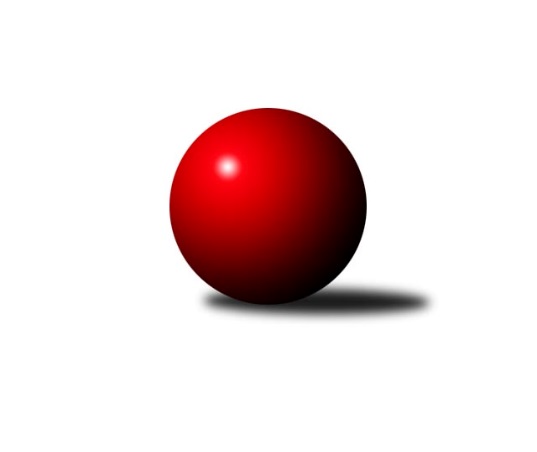 Č.17Ročník 2015/2016	27.2.2016Nejlepšího výkonu v tomto kole: 2747 dosáhlo družstvo: TJ Spartak Přerov ˝B˝Severomoravská divize 2015/2016Výsledky 17. kolaSouhrnný přehled výsledků:SKK Ostrava ˝A˝	- TJ  Krnov ˝A˝	7:1	2517:2289	9.5:2.5	27.2.TJ Sokol Dobroslavice ˝A˝	- KK Lipník nad Bečvou ˝A˝	6:2	2389:2308	7.0:5.0	27.2.TJ Sokol Michálkovice ˝A˝	- TJ Horní Benešov ˝B˝	0:8	2381:2521	3.0:9.0	27.2.TJ Opava ˝B˝	- TJ  Odry ˝A˝	2:6	2545:2557	4.0:8.0	27.2.KK Minerva Opava ˝A˝	- SKK Jeseník ˝A˝	6:2	2582:2504	8.0:4.0	27.2.TJ Spartak Přerov ˝B˝	- TJ Kovohutě Břidličná ˝A˝	6:2	2747:2614	9.0:3.0	27.2.Tabulka družstev:	1.	TJ  Odry ˝A˝	17	13	1	3	90.0 : 46.0 	116.5 : 87.5 	 2521	27	2.	TJ Spartak Přerov ˝B˝	17	11	2	4	83.0 : 53.0 	112.0 : 92.0 	 2502	24	3.	TJ Opava ˝B˝	17	11	1	5	80.5 : 55.5 	116.5 : 87.5 	 2515	23	4.	TJ Sokol Michálkovice ˝A˝	17	9	0	8	69.5 : 66.5 	107.5 : 96.5 	 2465	18	5.	KK Minerva Opava ˝A˝	17	9	0	8	69.0 : 67.0 	99.0 : 105.0 	 2449	18	6.	TJ Sokol Dobroslavice ˝A˝	17	9	0	8	67.0 : 69.0 	105.0 : 99.0 	 2453	18	7.	SKK Ostrava ˝A˝	17	8	1	8	70.0 : 66.0 	107.0 : 97.0 	 2517	17	8.	TJ Horní Benešov ˝B˝	17	8	0	9	70.0 : 66.0 	98.5 : 105.5 	 2472	16	9.	SKK Jeseník ˝A˝	17	7	1	9	68.0 : 68.0 	99.0 : 105.0 	 2466	15	10.	TJ  Krnov ˝A˝	17	6	0	11	51.0 : 85.0 	95.5 : 108.5 	 2431	12	11.	TJ Kovohutě Břidličná ˝A˝	17	4	0	13	53.0 : 83.0 	88.0 : 116.0 	 2471	8	12.	KK Lipník nad Bečvou ˝A˝	17	4	0	13	45.0 : 91.0 	79.5 : 124.5 	 2400	8Podrobné výsledky kola:	 SKK Ostrava ˝A˝	2517	7:1	2289	TJ  Krnov ˝A˝	Vladimír Korta	 	 219 	 195 		414 	 2:0 	 361 	 	196 	 165		Vítězslav Kadlec	Miroslav Pytel	 	 206 	 220 		426 	 2:0 	 399 	 	201 	 198		Vladimír Vavrečka	Radek Foltýn	 	 190 	 200 		390 	 0.5:1.5 	 393 	 	193 	 200		Miluše Rychová	Jiří Trnka	 	 214 	 241 		455 	 2:0 	 360 	 	180 	 180		František Vícha	Dominik Böhm	 	 203 	 219 		422 	 2:0 	 385 	 	189 	 196		Jiří Jedlička	Petr Holas	 	 207 	 203 		410 	 1:1 	 391 	 	184 	 207		Petr Vaněkrozhodčí: Nejlepší výkon utkání: 455 - Jiří Trnka	 TJ Sokol Dobroslavice ˝A˝	2389	6:2	2308	KK Lipník nad Bečvou ˝A˝	Karel Ridl	 	 182 	 189 		371 	 0:2 	 391 	 	200 	 191		Jaroslav Koppa	René Gazdík	 	 194 	 205 		399 	 2:0 	 383 	 	191 	 192		Ladislav Mandák	Lumír Kocián	 	 196 	 194 		390 	 1:1 	 387 	 	178 	 209		Jitka Szczyrbová	Petr Číž	 	 209 	 195 		404 	 2:0 	 381 	 	193 	 188		Martin Sekanina	Martin Třečák	 	 228 	 202 		430 	 2:0 	 337 	 	173 	 164		Vilém Zeiner	Karel Kuchař	 	 198 	 197 		395 	 0:2 	 429 	 	228 	 201		Petr Hendrychrozhodčí: Nejlepší výkon utkání: 430 - Martin Třečák	 TJ Sokol Michálkovice ˝A˝	2381	0:8	2521	TJ Horní Benešov ˝B˝	Tomáš Rechtoris	 	 195 	 197 		392 	 0:2 	 430 	 	205 	 225		Vladislav Pečinka	Petr Řepecký	 	 219 	 202 		421 	 1:1 	 444 	 	217 	 227		Martin Bilíček	Jiří Řepecký	 	 196 	 190 		386 	 0:2 	 408 	 	197 	 211		Petr Dankovič ml.	Josef Jurášek	 	 197 	 202 		399 	 1:1 	 417 	 	186 	 231		Michal Blažek	Zdeněk Zhýbala	 	 204 	 177 		381 	 1:1 	 411 	 	190 	 221		Luděk Zeman	Josef Linhart	 	 193 	 209 		402 	 0:2 	 411 	 	197 	 214		Peter Dankovičrozhodčí: Nejlepší výkon utkání: 444 - Martin Bilíček	 TJ Opava ˝B˝	2545	2:6	2557	TJ  Odry ˝A˝	Petr Wolf	 	 209 	 238 		447 	 0:2 	 465 	 	221 	 244		Stanislav Ovšák	Josef Němec	 	 212 	 199 		411 	 0:2 	 434 	 	215 	 219		Miroslav Dimidenko	Vladimír Peter	 	 194 	 194 		388 	 0:2 	 421 	 	202 	 219		Jana Frydrychová	Svatopluk Kříž	 	 206 	 227 		433 	 1:1 	 397 	 	209 	 188		Vojtěch Rozkopal	Martin Orálek	 	 206 	 234 		440 	 2:0 	 411 	 	201 	 210		Marek Frydrych	Maciej Basista	 	 211 	 215 		426 	 1:1 	 429 	 	221 	 208		Michal Pavičrozhodčí: Nejlepší výkon utkání: 465 - Stanislav Ovšák	 KK Minerva Opava ˝A˝	2582	6:2	2504	SKK Jeseník ˝A˝	Zdeněk Chlopčík	 	 203 	 212 		415 	 0:2 	 454 	 	227 	 227		Vladimír Moravec	Stanislav Brokl	 	 194 	 214 		408 	 1:1 	 403 	 	210 	 193		Martin Zavacký	Pavel Martinec	 	 221 	 223 		444 	 2:0 	 410 	 	216 	 194		Jiří Vrba	Aleš Fischer	 	 204 	 221 		425 	 1:1 	 440 	 	223 	 217		Václav Smejkal	Luděk Slanina	 	 230 	 212 		442 	 2:0 	 415 	 	209 	 206		Petr Šulák	Tomáš Slavík	 	 213 	 235 		448 	 2:0 	 382 	 	195 	 187		Jaromíra Smejkalovározhodčí: Nejlepší výkon utkání: 454 - Vladimír Moravec	 TJ Spartak Přerov ˝B˝	2747	6:2	2614	TJ Kovohutě Břidličná ˝A˝	Michal Loučka	 	 242 	 204 		446 	 1:1 	 458 	 	224 	 234		Ivo Mrhal st.	Jiří Divila st.	 	 213 	 216 		429 	 0:2 	 438 	 	218 	 220		Jiří Procházka	Stanislav Beňa st.	 	 245 	 225 		470 	 2:0 	 416 	 	199 	 217		Čestmír Řepka	Stanislav Beňa ml. ml.	 	 231 	 211 		442 	 2:0 	 427 	 	218 	 209		Zdeněk Chmela st. st.	Vojtěch Venclík	 	 227 	 232 		459 	 2:0 	 434 	 	216 	 218		Zdeněk Chmela ml. ml.	Jiří Divila ml.	 	 250 	 251 		501 	 2:0 	 441 	 	220 	 221		Ivo Mrhal ml. ml.rozhodčí: Nejlepší výkon utkání: 501 - Jiří Divila ml.Pořadí jednotlivců:	jméno hráče	družstvo	celkem	plné	dorážka	chyby	poměr kuž.	Maximum	1.	Petr Dvorský 	TJ  Odry ˝A˝	454.39	298.3	156.0	2.8	8/10	(515)	2.	Jiří Divila ml. 	TJ Spartak Přerov ˝B˝	436.83	300.1	136.7	3.2	6/9	(501)	3.	Maciej Basista 	TJ Opava ˝B˝	435.89	303.7	132.2	5.0	7/9	(461)	4.	Marek Frydrych 	TJ  Odry ˝A˝	433.50	292.5	141.0	3.0	8/10	(472)	5.	Tomáš Slavík 	KK Minerva Opava ˝A˝	432.36	291.8	140.6	3.3	9/9	(479)	6.	Michal Pavič 	TJ  Odry ˝A˝	431.50	292.7	138.8	2.4	10/10	(486)	7.	Ivo Mrhal ml.  ml.	TJ Kovohutě Břidličná ˝A˝	430.85	293.2	137.7	5.0	10/10	(465)	8.	Pavel Hannig 	SKK Jeseník ˝A˝	430.32	292.8	137.5	5.6	9/10	(484)	9.	Lukáš Vaněk 	TJ  Krnov ˝A˝	429.37	295.6	133.8	5.5	7/10	(464)	10.	Josef Linhart 	TJ Sokol Michálkovice ˝A˝	429.09	297.6	131.5	5.2	8/9	(467)	11.	Vladimír Peter 	TJ Opava ˝B˝	427.75	292.8	134.9	5.0	9/9	(475)	12.	Dominik Böhm 	SKK Ostrava ˝A˝	427.54	289.2	138.4	4.5	9/9	(458)	13.	Petr Holas 	SKK Ostrava ˝A˝	427.13	294.4	132.7	4.5	8/9	(462)	14.	Martin Bilíček 	TJ Horní Benešov ˝B˝	426.70	291.2	135.5	6.0	10/10	(457)	15.	Vojtěch Venclík 	TJ Spartak Přerov ˝B˝	426.06	289.3	136.7	4.9	8/9	(494)	16.	Jiří Trnka 	SKK Ostrava ˝A˝	425.53	291.4	134.1	4.3	9/9	(481)	17.	Luděk Slanina 	KK Minerva Opava ˝A˝	425.38	288.9	136.5	3.8	9/9	(475)	18.	Pavel Kovalčík 	TJ Opava ˝B˝	424.73	289.7	135.1	4.5	8/9	(448)	19.	Pavel Martinec 	KK Minerva Opava ˝A˝	424.00	293.8	130.2	4.1	6/9	(459)	20.	Petr Hendrych 	KK Lipník nad Bečvou ˝A˝	422.84	288.6	134.2	4.3	9/10	(458)	21.	Michal Blažek 	TJ Horní Benešov ˝B˝	422.06	290.7	131.4	6.4	7/10	(465)	22.	Petr Číž 	TJ Sokol Dobroslavice ˝A˝	421.35	297.2	124.1	5.9	9/9	(455)	23.	Martin Třečák 	TJ Sokol Dobroslavice ˝A˝	421.23	286.1	135.2	3.8	8/9	(442)	24.	Stanislav Beňa  st.	TJ Spartak Přerov ˝B˝	420.92	288.2	132.7	4.9	9/9	(493)	25.	Pavel Gerlich 	SKK Ostrava ˝A˝	420.73	292.3	128.5	3.9	8/9	(448)	26.	Václav Smejkal 	SKK Jeseník ˝A˝	420.54	289.9	130.6	4.2	10/10	(472)	27.	Vladimír Korta 	SKK Ostrava ˝A˝	418.84	280.9	137.9	3.5	8/9	(462)	28.	Zdeněk Macháček st. 	KK Lipník nad Bečvou ˝A˝	418.51	292.5	126.0	4.7	7/10	(465)	29.	Michal Loučka 	TJ Spartak Přerov ˝B˝	418.39	286.3	132.0	5.9	7/9	(458)	30.	Svatopluk Kříž 	TJ Opava ˝B˝	417.51	289.5	128.0	5.7	9/9	(450)	31.	Richard Štětka 	KK Lipník nad Bečvou ˝A˝	417.14	292.4	124.8	6.6	7/10	(456)	32.	Ivo Kovářík 	TJ Sokol Dobroslavice ˝A˝	416.92	288.4	128.5	5.5	7/9	(452)	33.	Vladislav Pečinka 	TJ Horní Benešov ˝B˝	416.32	292.4	124.0	6.9	7/10	(486)	34.	Peter Dankovič 	TJ Horní Benešov ˝B˝	415.46	284.5	131.0	4.9	9/10	(480)	35.	Miluše Rychová 	TJ  Krnov ˝A˝	415.08	291.2	123.9	6.4	8/10	(435)	36.	Stanislav Ovšák 	TJ  Odry ˝A˝	414.82	287.0	127.8	5.1	8/10	(465)	37.	Petr Vaněk 	TJ  Krnov ˝A˝	414.34	275.3	139.1	3.9	8/10	(440)	38.	Radek Foltýn 	SKK Ostrava ˝A˝	412.22	289.6	122.6	7.4	9/9	(443)	39.	Jiří Procházka 	TJ Kovohutě Břidličná ˝A˝	412.14	284.2	128.0	7.9	8/10	(443)	40.	Josef Jurášek 	TJ Sokol Michálkovice ˝A˝	410.30	286.1	124.2	8.2	9/9	(447)	41.	Ivo Mrhal  st.	TJ Kovohutě Břidličná ˝A˝	410.06	282.1	128.0	7.2	10/10	(458)	42.	Zdeněk Chlopčík 	KK Minerva Opava ˝A˝	409.77	284.6	125.2	6.7	9/9	(448)	43.	Jiří Divila st. 	TJ Spartak Přerov ˝B˝	409.13	283.6	125.5	5.9	8/9	(485)	44.	Jaromíra Smejkalová 	SKK Jeseník ˝A˝	408.44	286.2	122.2	7.6	10/10	(456)	45.	Čestmír Řepka 	TJ Kovohutě Břidličná ˝A˝	408.29	281.5	126.8	4.7	9/10	(439)	46.	Karel Ridl 	TJ Sokol Dobroslavice ˝A˝	408.15	282.6	125.6	5.5	8/9	(432)	47.	Petr Řepecký 	TJ Sokol Michálkovice ˝A˝	408.07	277.2	130.8	5.4	9/9	(446)	48.	Rudolf Haim 	TJ Opava ˝B˝	406.27	279.9	126.3	7.6	8/9	(464)	49.	Luděk Zeman 	TJ Horní Benešov ˝B˝	405.71	281.2	124.6	5.6	10/10	(470)	50.	Karel Kuchař 	TJ Sokol Dobroslavice ˝A˝	405.35	283.4	122.1	8.9	9/9	(433)	51.	Tomáš Rechtoris 	TJ Sokol Michálkovice ˝A˝	405.29	281.4	123.9	5.9	6/9	(445)	52.	Jiří Vrba 	SKK Jeseník ˝A˝	405.05	281.7	123.4	5.9	8/10	(433)	53.	Jana Frydrychová 	TJ  Odry ˝A˝	404.70	289.3	115.4	7.5	9/10	(443)	54.	Jiří Jedlička 	TJ  Krnov ˝A˝	404.32	285.5	118.8	7.3	9/10	(443)	55.	Zdeněk Chmela ml.  ml.	TJ Kovohutě Břidličná ˝A˝	404.29	285.4	118.9	9.5	9/10	(434)	56.	Martin Zavacký 	SKK Jeseník ˝A˝	404.05	285.3	118.8	7.7	9/10	(460)	57.	Lumír Kocián 	TJ Sokol Dobroslavice ˝A˝	402.89	281.6	121.3	8.2	6/9	(437)	58.	Miroslav Dimidenko 	TJ  Odry ˝A˝	402.06	280.1	122.0	6.8	10/10	(434)	59.	Vlastimila Kolářová 	KK Lipník nad Bečvou ˝A˝	400.92	277.0	123.9	6.9	8/10	(470)	60.	Jiří Řepecký 	TJ Sokol Michálkovice ˝A˝	399.83	278.7	121.1	7.3	8/9	(461)	61.	Martin Sekanina 	KK Lipník nad Bečvou ˝A˝	399.24	275.2	124.0	6.4	7/10	(423)	62.	František Vícha 	TJ  Krnov ˝A˝	399.20	281.0	118.2	7.2	10/10	(435)	63.	Josef Němec 	TJ Opava ˝B˝	399.10	285.7	113.4	7.3	7/9	(476)	64.	Zdeněk Chmela st.  st.	TJ Kovohutě Břidličná ˝A˝	395.67	285.4	110.3	8.9	8/10	(429)	65.	Petr Dankovič ml. 	TJ Horní Benešov ˝B˝	395.21	280.1	115.1	7.5	7/10	(464)	66.	Petr Šulák 	SKK Jeseník ˝A˝	394.71	279.9	114.9	7.2	10/10	(440)	67.	Aleš Fischer 	KK Minerva Opava ˝A˝	392.45	278.1	114.4	6.7	8/9	(463)	68.	Vítězslav Kadlec 	TJ  Krnov ˝A˝	391.30	276.5	114.8	7.6	8/10	(417)	69.	Jaroslav Pěcha 	KK Lipník nad Bečvou ˝A˝	390.84	278.5	112.3	9.5	8/10	(420)	70.	Vilém Zeiner 	KK Lipník nad Bečvou ˝A˝	378.94	266.4	112.5	10.9	9/10	(428)	71.	Josef Plšek 	KK Minerva Opava ˝A˝	361.67	266.2	95.5	14.4	6/9	(417)		Martin Holas 	TJ Spartak Přerov ˝B˝	458.00	302.0	156.0	4.0	1/9	(458)		Petr Wolf 	TJ Opava ˝B˝	443.75	308.3	135.5	4.6	2/9	(472)		Jiří Vrba ml. 	SKK Jeseník ˝A˝	440.50	288.5	152.0	1.5	2/10	(451)		Vladimír Heiser 	KK Minerva Opava ˝A˝	440.25	301.4	138.8	2.8	3/9	(493)		Marek Veselý 	TJ Kovohutě Břidličná ˝A˝	436.70	294.4	142.4	4.1	5/10	(453)		David Láčík 	TJ Horní Benešov ˝B˝	432.00	307.0	125.0	7.0	1/10	(432)		Roman Goldemund 	TJ Spartak Přerov ˝B˝	427.04	281.8	145.2	4.8	5/9	(472)		Rostislav Cundrla 	SKK Jeseník ˝A˝	427.00	304.5	122.5	6.0	1/10	(432)		Michal Rašťák 	TJ Horní Benešov ˝B˝	425.00	293.0	132.0	7.0	1/10	(425)		Martin Orálek 	TJ Opava ˝B˝	424.93	289.7	135.2	4.3	5/9	(465)		Vladimír Moravec 	SKK Jeseník ˝A˝	424.75	293.3	131.5	6.0	2/10	(454)		Zdeněk Černý 	TJ Horní Benešov ˝B˝	422.00	291.0	131.0	6.0	1/10	(422)		Michal Zych 	TJ Sokol Michálkovice ˝A˝	421.50	288.3	133.3	5.3	4/9	(457)		Zdeněk Smrža 	TJ Horní Benešov ˝B˝	413.50	286.5	127.0	8.5	2/10	(425)		Vojtěch Rozkopal 	TJ  Odry ˝A˝	412.50	283.4	129.1	6.3	4/10	(437)		Zdeněk Zhýbala 	TJ Sokol Michálkovice ˝A˝	412.25	280.8	131.5	5.0	4/9	(444)		Jaroslav Koppa 	KK Lipník nad Bečvou ˝A˝	411.83	281.3	130.5	5.7	2/10	(434)		Jaromír Hendrych st. 	TJ Horní Benešov ˝B˝	410.60	291.2	119.4	6.2	5/10	(422)		Bohuslav Čuba 	TJ Horní Benešov ˝B˝	410.00	285.0	125.0	5.0	2/10	(436)		David Kaluža 	TJ Horní Benešov ˝B˝	409.00	267.0	142.0	2.0	1/10	(409)		René Gazdík 	TJ Sokol Dobroslavice ˝A˝	407.00	268.3	138.8	5.5	2/9	(415)		Jan Frydrych 	TJ  Odry ˝A˝	407.00	290.0	117.0	9.5	2/10	(419)		Stanislav Beňa ml.  ml.	TJ Spartak Přerov ˝B˝	406.57	282.6	124.0	5.9	5/9	(460)		Gabriela Beinhaeurová 	KK Minerva Opava ˝A˝	405.00	289.5	115.5	8.0	2/9	(435)		Pavel Jalůvka 	TJ  Krnov ˝A˝	402.00	279.0	123.0	6.0	1/10	(402)		Petr Jurášek 	TJ Sokol Michálkovice ˝A˝	401.75	281.0	120.8	11.0	4/9	(436)		Jan Zych 	TJ Sokol Michálkovice ˝A˝	400.83	285.3	115.6	8.9	3/9	(452)		Jan Fadrný 	TJ Horní Benešov ˝B˝	397.50	274.5	123.0	5.0	2/10	(420)		Vladimír Vavrečka 	TJ  Krnov ˝A˝	397.30	281.9	115.4	7.9	5/10	(419)		Petra Rozsypalová 	SKK Jeseník ˝A˝	397.00	281.0	116.0	5.0	1/10	(397)		Oldřich Bidrman 	TJ Sokol Michálkovice ˝A˝	397.00	289.0	108.0	14.0	1/9	(397)		Stanislav Brokl 	KK Minerva Opava ˝A˝	395.75	275.6	120.1	9.0	4/9	(436)		Libor Veselý 	TJ Sokol Dobroslavice ˝A˝	395.44	278.0	117.4	6.2	5/9	(416)		Ondřej Gajdičiar 	TJ  Odry ˝A˝	394.00	266.0	128.0	4.0	2/10	(413)		Jitka Szczyrbová 	KK Lipník nad Bečvou ˝A˝	393.50	276.0	117.5	6.0	2/10	(400)		Michal Klich 	TJ Horní Benešov ˝B˝	392.00	281.0	111.0	3.0	1/10	(392)		Jiří Kolář 	KK Lipník nad Bečvou ˝A˝	391.33	278.7	112.7	10.2	5/10	(427)		Miloslav Krchov 	TJ Kovohutě Břidličná ˝A˝	391.00	293.0	98.0	14.0	1/10	(391)		Jaromír Čech 	TJ  Krnov ˝A˝	389.17	277.6	111.6	9.2	6/10	(417)		Miroslav Pytel 	SKK Ostrava ˝A˝	386.41	270.3	116.1	6.7	4/9	(426)		Tomáš Valíček 	TJ Opava ˝B˝	386.00	282.0	104.0	11.0	1/9	(386)		Josef Veselý 	TJ Kovohutě Břidličná ˝A˝	385.00	255.0	130.0	4.0	1/10	(385)		Jana Kulhánková 	KK Lipník nad Bečvou ˝A˝	384.50	281.0	103.5	13.5	2/10	(402)		Jan Doseděl 	TJ Kovohutě Břidličná ˝A˝	383.00	278.0	105.0	6.5	1/10	(390)		Petr Řepecký ml. 	TJ Sokol Michálkovice ˝A˝	382.50	273.5	109.0	10.5	1/9	(393)		Daniel Ševčík  st.	TJ  Odry ˝A˝	381.00	275.0	106.0	7.0	1/10	(381)		Ladislav Mandák 	KK Lipník nad Bečvou ˝A˝	377.00	269.3	107.7	8.3	3/10	(390)		Miloslav Kovář 	SKK Jeseník ˝A˝	377.00	272.0	105.0	12.0	1/10	(377)		Jiří Hradílek 	TJ Spartak Přerov ˝B˝	375.00	280.0	95.0	14.0	1/9	(375)		Jan Špalek 	KK Lipník nad Bečvou ˝A˝	371.00	268.0	103.0	7.0	1/10	(371)		Radek Fischer 	KK Minerva Opava ˝A˝	355.00	267.0	88.0	17.0	1/9	(355)		Josef Schwarz 	TJ Sokol Dobroslavice ˝A˝	344.00	246.3	97.7	13.3	3/9	(359)Sportovně technické informace:Starty náhradníků:registrační číslo	jméno a příjmení 	datum startu 	družstvo	číslo startu18231	Petr Vaněk	27.02.2016	TJ  Krnov ˝A˝	5x9969	Jaroslav Koppa	27.02.2016	KK Lipník nad Bečvou ˝A˝	2x15712	Ladislav Mandák	27.02.2016	KK Lipník nad Bečvou ˝A˝	1x14917	Josef Jurášek	27.02.2016	TJ Sokol Michálkovice ˝A˝	5x21639	Jiří Řepecký	27.02.2016	TJ Sokol Michálkovice ˝A˝	5x253	Josef Linhart	27.02.2016	TJ Sokol Michálkovice ˝A˝	5x9067	Zdeněk Zhýbala	27.02.2016	TJ Sokol Michálkovice ˝A˝	3x8162	Petr Řepecký	27.02.2016	TJ Sokol Michálkovice ˝A˝	5x12228	Tomáš Rechtoris	27.02.2016	TJ Sokol Michálkovice ˝A˝	5x9261	Michal Pavič	27.02.2016	TJ  Odry ˝A˝	5x6461	Martin Orálek	27.02.2016	TJ Opava ˝B˝	4x6457	Svatopluk Kříž	27.02.2016	TJ Opava ˝B˝	5x11599	František Vícha	27.02.2016	TJ  Krnov ˝A˝	5x8114	Jitka Szczyrbová	27.02.2016	KK Lipník nad Bečvou ˝A˝	1x23644	Vladimír Moravec	27.02.2016	SKK Jeseník ˝A˝	1x12443	Jana Frydrychová	27.02.2016	TJ  Odry ˝A˝	5x
Hráči dopsaní na soupisku:registrační číslo	jméno a příjmení 	datum startu 	družstvo	Program dalšího kola:18. kolo5.3.2016	so	9:00	TJ  Krnov ˝A˝ - KK Minerva Opava ˝A˝	5.3.2016	so	9:00	TJ Kovohutě Břidličná ˝A˝ - TJ Opava ˝B˝	5.3.2016	so	9:00	TJ  Odry ˝A˝ - TJ Sokol Michálkovice ˝A˝	5.3.2016	so	9:00	KK Lipník nad Bečvou ˝A˝ - SKK Ostrava ˝A˝	5.3.2016	so	10:00	SKK Jeseník ˝A˝ - TJ Spartak Přerov ˝B˝	Nejlepší šestka kola - absolutněNejlepší šestka kola - absolutněNejlepší šestka kola - absolutněNejlepší šestka kola - absolutněNejlepší šestka kola - dle průměru kuželenNejlepší šestka kola - dle průměru kuželenNejlepší šestka kola - dle průměru kuželenNejlepší šestka kola - dle průměru kuželenNejlepší šestka kola - dle průměru kuželenPočetJménoNázev týmuVýkonPočetJménoNázev týmuPrůměr (%)Výkon5xJiří Divila ml.Sp.Přerov B5015xJiří Divila ml.Sp.Přerov B112.635016xStanislav Beňa st.Sp.Přerov B4704xJiří TrnkaOstrava A111.824551xStanislav OvšákTJ Odry4651xStanislav OvšákTJ Odry109.7746510xVojtěch VenclíkSp.Přerov B4592xMartin TřečákDobrosl. A107.994301xIvo Mrhal st.Břidličná A4582xPetr HendrychKK Lipník A107.744294xJiří TrnkaOstrava A4552xMartin BilíčekHorní Benešov B107.71444